Федеральная налоговая служба в связи с необходимостью размещения 
в Государственном адресном реестре сведений о кадастровых номерах объектов недвижимости, являющихся объектами адресации, сообщает следующее.Исходя из положений пункта 2¹ статьи 6 Федерального закона № 443-ФЗ, подпункта «б» пункта 3 Правил межведомственного информационного взаимодействия при ведении государственного адресного реестра, утвержденных постановлением Правительства Российской Федерации от 22 мая 2015 года № 492, пункта 22 Правил присвоения, изменения и аннулирования адресов, утвержденных постановлением Правительства Российской Федерации от 19 ноября 2014 года № 1221 (далее – Правила присвоения адресов), подпункта «и» пункта 11 Порядка ведения Государственного адресного реестра, утвержденного приказом Минфина России от 31 марта 2016 года № 37н размещение в Государственном адресном реестре сведений о кадастровых номерах объектов недвижимости, являющихся объектами адресации, в привязке к сведениям об адресах таких объектов адресации осуществляется:оператором федеральной информационной адресной системы 
на основании сведений, предоставленных Росреестром (в случаях, когда первоначально объекту недвижимости, являющемуся объектом адресации, был присвоен и размещен в Государственном адресном реестре адрес);органом местного самоуправления, органом государственной власти субъектов Российской Федерации - городов федерального значения Москвы, 
Санкт-Петербурга и Севастополя, уполномоченные на присвоение адресов объектам адресации, если их законами не установлено, что данные полномочия осуществляются органами местного самоуправления внутригородских муниципальных образований городов федерального значения Москвы, 
Санкт-Петербурга и Севастополя, а также организацией, признаваемой управляющей компанией в соответствии с Федеральным законом от 28 сентября 2010 года № 244-ФЗ «Об инновационном центре «Сколково», имеющими полномочия на присвоение, изменение, аннулирование адресов объектов адресации, а также на размещение, изменение и аннулирование сведений 
об адресах в Государственном адресном реестре (далее – уполномоченный орган).В целях размещения уполномоченным органом в Государственном адресном реестре сведений о кадастровых номерах объектов недвижимости, являющихся объектами адресации, с использованием личного кабинета в федеральной информационной адресной системе необходимо учитывать следующее.1. При присвоении адреса объекту адресации - объекту недвижимости, поставленному на государственный кадастровый учет, уполномоченный орган 
в документе о присвоении адреса объекту адресации указывает кадастровый номер такого объекта недвижимости (пункт 22 Правил присвоения адресов).В целях унификации подходов при указании уполномоченным органом сведений о кадастровых номерах в документе на присвоение адресов объектам адресации представляется целесообразным в тексте такого документа указывать также кадастровый номер объекта недвижимости, которому присваивается адрес (например, «Присвоить объекту адресации, являющемуся объектом недвижимости, (или объекту недвижимости, или объекту адресации) с кадастровым номером ХХ:ХХ:ХХХХХХХ:ХХХХ адрес:___________. Разместить вышеуказанные сведения об адресе объекта адресации и о кадастровом номере в Государственном адресном реестре.»).В случае, когда одним документом уполномоченного органа о присвоении адресов присваиваются адреса нескольким объектам адресации – объектам недвижимости, поставленным на государственный кадастровый учет, представляется целесообразным указывать в перечне адресов также кадастровый номер объекта недвижимости, которому присваивается адрес (через запятую 
или в отдельном столбце).2. При изменении (уточнении) адреса объекта адресации - объекта недвижимости, поставленного на государственный кадастровый учет, уполномоченный орган в документе об изменении (уточнении) адреса объекта адресации также указывает кадастровый номер такого объекта недвижимости.В целях унификации подходов при указании уполномоченным органом сведений о кадастровых номерах в документе об изменении (уточнении) адреса объекта адресации представляется целесообразным в тексте такого документа указывать также кадастровый номер объекта недвижимости, адрес которого изменяется (уточняется) и уникальный номер адреса объекта адресации в ГАР.В случае, когда одним документом уполномоченного органа об изменении (уточнении) адресов изменяются (уточняются) адреса нескольких объектов адресации - объектов недвижимости, поставленных на государственный кадастровый учет, представляется целесообразным указывать в перечне адресов также кадастровый номер объекта недвижимости, адрес которого изменяется (уточняется) и уникальный номер адреса объекта адресации в ГАР (через запятую или в отдельном столбце).3. При проведении работы по размещению в Государственном адресном реестре сведений о кадастровых номерах объектов недвижимости, являющихся объектами адресации, в привязке к ранее размещенным адресам, уполномоченный орган издает соответствующий документ о размещении адресных сведений 
в Государственном адресном реестре (об актуализации адресных сведений 
в Государственном адресном реестре или о размещении дополнительных адресных сведений в Государственном адресном реестре). При размещении уполномоченным органом указанных сведений с использованием личного кабинета на внутреннем портале федеральной информационной адресной системы в заявке на размещение сведений в поле «тип документа/акта» - указывается «технический документ», реквизиты вышеуказанного документа, изданного уполномоченным органом, 
с обязательным приложением (прикреплением) электронной копии такого документа.В целях унификации подходов при указании сведений о кадастровых номерах в документе о размещении адресных сведений в Государственном адресном реестре (об актуализации адресных сведений в Государственном адресном реестре 
или о размещении дополнительных адресных сведений в Государственном адресном реестре) представляется целесообразным в тексте такого документа указывать также кадастровый номер объекта недвижимости, являющегося объектом адресации, 
и адрес, содержащийся в Государственном адресном реестре, в привязке к которому размещаются сведения о кадастровом номере, а также уникальный номер адреса объекта адресации в ГАР.В случаях, когда одним документом уполномоченного органа определяется (утверждается) перечень адресов объектов адресации в привязке к которым необходимо разместить в Государственном адресном реестре сведения 
о кадастровых номерах представляется целесообразным в перечне адресов указывать адрес, содержащийся в Государственном адресном реестре, в привязке 
к которому размещаются сведения о кадастровом номере, кадастровый номер объекта недвижимости и уникальный номер адреса объекта адресации в ГАР 
(через запятую или в отдельном столбце).Управлениям Федеральной налоговой службы по субъектам Российской Федерации поручается организовать взаимодействие с уполномоченными органами 
в целях размещения в Государственном адресном реестре сведений о кадастровых номерах объектов недвижимости, являющихся объектами адресации с учетом вышеизложенного.ФКУ «Налог-Сервис» ФНС России обеспечить применение настоящего письма при размещении в Государственном адресном реестре сведений 
о кадастровых номерах объектов недвижимости, являющихся объектами адресации. В. Г. КолесниковМИНФИН РОССИИФЕДЕРАЛЬНАЯНАЛОГОВАЯ СЛУЖБА(ФНС России)ЗАМЕСТИТЕЛЬ РУКОВОДИТЕЛЯНеглинная, 23, Москва, 127381Телефон: (495) 913-00-09; Телефакс: (495) 913-00-05;www.nalog.gov.ruМИНФИН РОССИИФЕДЕРАЛЬНАЯНАЛОГОВАЯ СЛУЖБА(ФНС России)ЗАМЕСТИТЕЛЬ РУКОВОДИТЕЛЯНеглинная, 23, Москва, 127381Телефон: (495) 913-00-09; Телефакс: (495) 913-00-05;www.nalog.gov.ruМИНФИН РОССИИФЕДЕРАЛЬНАЯНАЛОГОВАЯ СЛУЖБА(ФНС России)ЗАМЕСТИТЕЛЬ РУКОВОДИТЕЛЯНеглинная, 23, Москва, 127381Телефон: (495) 913-00-09; Телефакс: (495) 913-00-05;www.nalog.gov.ruМИНФИН РОССИИФЕДЕРАЛЬНАЯНАЛОГОВАЯ СЛУЖБА(ФНС России)ЗАМЕСТИТЕЛЬ РУКОВОДИТЕЛЯНеглинная, 23, Москва, 127381Телефон: (495) 913-00-09; Телефакс: (495) 913-00-05;www.nalog.gov.ruУправления Федеральной налоговой службы по субъектам Российской ФедерацииФКУ «Налог-Сервис» ФНС России29.06.202129.06.2021№КВ-4-14/9086@Управления Федеральной налоговой службы по субъектам Российской ФедерацииФКУ «Налог-Сервис» ФНС РоссииУправления Федеральной налоговой службы по субъектам Российской ФедерацииФКУ «Налог-Сервис» ФНС РоссииНа №Управления Федеральной налоговой службы по субъектам Российской ФедерацииФКУ «Налог-Сервис» ФНС РоссииУправления Федеральной налоговой службы по субъектам Российской ФедерацииФКУ «Налог-Сервис» ФНС РоссииО размещении в ГАР сведений 
о кадастровых номерахО размещении в ГАР сведений 
о кадастровых номерахО размещении в ГАР сведений 
о кадастровых номерахО размещении в ГАР сведений 
о кадастровых номерахУправления Федеральной налоговой службы по субъектам Российской ФедерацииФКУ «Налог-Сервис» ФНС России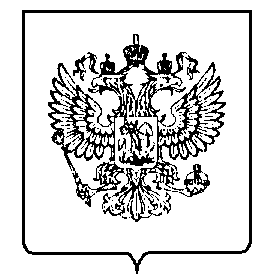 